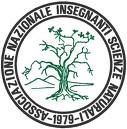 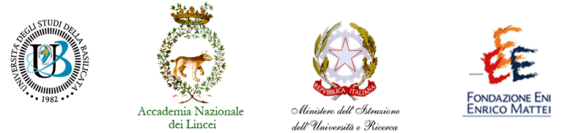 Programma Scientiam Inquirendo Discere – SIDCentro Pilota SID BASILICATA
Sede: Università degli studi della Basilicata - Potenza Responsabile Nazionale Programma SID: Anna Pascucci Responsabile Centro pilota SID:  Rosanna MusolinoLe attività di formazione dell’a.s. 2014-2015Le attività di formazione hanno come focus l’approfondimento teorico sull’IBSE.Il piano formativo si articola inFormazione in presenza presso la sede del polo che consta di  incontri centrati su tre filoni: “Approfondimenti metodologici”, “Approfondimenti disciplinari” ed “Ampliamento dell’offerta formativa: nuovi moduli”. Questa formazione è indirizzata a tutti i docenti che aderiscono al Programma SIDFormazione indirizzata ai soli Trainers presso la sede del polo per la definizione dei loro interventi nelle classi degli sperimentatori, sull’uso degli strumenti di valutazione e per report\riflessioni sulle attività svolteFormazione indirizzata ai soli Trainers presso altri Poli Italiani e Centri esteri per il confronto delle diverse realtà e modalità di applicazione dell’IBSEFormazione on line con l’uso di un forum per la condivisione dei materiali, la documentazione e la riflessione sul lavoro in classeSperimentazione nelle classi di moduli, kit e strumenti di valutazione ed autovalutazioneOspitalità presso la sede e presso scuole di docenti\formatori italiani e stranieri per il confronto delle diverse realtà e modalità di applicazione dell’IBSEPiano di incontri di formazione Il presente programma potrà subire alcune variazioni in relazione alle esigenze emerse e alle risorse disponibili.DOCENTI E SCUOLE COINVOLTEResponsabile polo SID: 1Numero dei trainers coinvolti: 4 Numero delle scuole coinvolte : 8 Numero degli insegnanti coinvolti: 32 Tipologia della scuole coinvolte:  Istituti comprensivi ( con primarie e secondarie di primo grado) Sede degli incontri: Università degli studi di BasilicataData e orarioTematicaSoggetti coinvolti8  Ottobre 2014Ore 15,30-18,30I pilastri dell’IBSE – Inquiry Based Science Education. Introduzione all’architettura del Programma SID. (Anna Pascucci)Responsabile Polo Lucano,trainers, sperimentatori17 Ottobre 2014Ore 15,30-18,30I livelli di inquiry.  L’approccio IBSE e il programma SID:  modello e strategie formative. (Anna Pascucci)Responsabile Polo Lucano,trainers, sperimentatori24 Ottobre 2014Ore 15,30-18,30L’approccio IBSE : dalla teoria alla messa in situazione (Anna Lepre)Responsabile Polo Lucano,trainers, sperimentatori11 Novembre 2014Ore 15,00-18,00IBSE in azione: Riflessioni e considerazioni( Anne Goube ) esperto di “La Main a la pate” (FR)Responsabile Polo Lucano,trainers, 12 Novembre 2014Ore 9,30-17,30IBSE in azione: Riflessioni e considerazioni. Presentazione di percorsi e messe in situazione( Anne Goube ) esperto di “La Main a la pate” (FR)Responsabili Polo Lucano,trainers, sperimentatori21 Novembre 2014Ore 15,30-18,30I percorso sperimentale:”Affonda o galleggia?” (Maria Alfano)Responsabili Polo Lucano,trainers, sperimentatori28 Novembre 2014Ore 15,30-18,30II percorso sperimentale:” un seme, una pianta?” ( Giulia Forni)Responsabile Polo Lucano,trainers, sperimentatori12 Dicembre 2014Ore 15,30-18,30III percorso sperimentale:”Il pane” ( Maria Alfano)Responsabile Polo Lucano,trainers, sperimentatori19 Dicembre 2014Ore 15,30-18,30La documentazione: il quaderno di scienze nel programma SID     (Giulia Forni)Responsabile Polo Lucano,trainers, sperimentatoriFebbraio 2015Approfondimenti sul percorso “Affonda o galleggia”  e “il seme”Responsabile Polo Lucano,trainers, sperimentatorimarzo - maggio 2015Predisposizione dei Kit per le sperimentazioni nelle classiIncontri per piccoli gruppi per avvio sperimentazioneAccompagnamento alla sperimentazioneTrainers, sperimentatorigiugno 2015Giornata di Report finale locale: “Le scuole presentano i percorsi realizzati”-Responsabile Polo Lucano,trainers, sperimentatori, dirigenti scolastici delle scuole coinvolte nel progetto di scienze del polo lucano, genitori